НОУ дополнительного профессионального образования«Экспертно-методический центр»Научно-издательский центр «Articulus-инфо»Положение о Международном конкурсе профессионального мастерства«УПРАВЛЕНИЕ ТВОРЧЕСТВОМ»   Участие в конкурсеПовышение квалификации (удостоверение 108 часов)Распространение актуального педагогического опыта на Международном уровнеПубликация конкурсных работ в официальном электронном издании  1. Общие положения Настоящее Положение регламентирует порядок и условия проведения и участия в Международном образовательном конкурсе профессионального мастерства «УПРАВЛЕНИЕ ТВОРЧЕСТВОМ» (далее Конкурс).1.2. Учредителями и организаторами Конкурса являются: – Федеральное государственное бюджетное образовательное учреждение высшего образования «Чувашский государственный университет имени И.Н. Ульянова» (Центр дополнительного образования),– НОУ дополнительного профессионального образования «Экспертно-методический центр», официально зарегистрированное в Министерстве Юстиции России некоммерческое образовательное учреждение повышения квалификации (Свидетельство о государственной регистрации некоммерческой организации № 1122100000582 выдано Министерством Юстиции Российской Федерации; лицензия на образовательную деятельность серии 21Л01 №0000094 и 21Л01 №000286),– Научно-методический журнал «Наука и образование: новое время» (Свидетельство о регистрации средства массовой информации Эл №ФС77-56964 Роскомнадзора, ISSN 2312-4431, выданный Международным центром ISSN – г. Париж, ПИ №ФС77-63601 Роскомнадзора.). 1.3. Международный конкурс профессионального мастерства «Управление творчеством» – ОФИЦИАЛЬНОЕ МЕРОПРИЯТИЕ: 1.3.1. учредители и организаторы данного мероприятия – официальные учреждения, имеющие лицензию и аккредитацию Федеральной службы по надзору в сфере образования и науки (ЧГУ), лицензию Министерства образования и молодёжной политики Чувашской Республики (ЭМЦ); научно-методический журнал «Наука и образование: новое время» - Свидетельство Роскомнадзора, ISSN;1.3.2. по материалам конкурса издаётся электронный сборник материалов международного конкурса с указанием выходных данных; 1.3.3. сборнику присваиваются индексы ББК, УДК, авторский знак и ISBN – Международный стандартный номер сборника (International Standard Book Number); 1.3.4. осуществляется государственная регистрация и библиографический учет обязательных экземпляров электронных изданий в Федеральном государственном унитарном предприятии НТЦ «Информрегистр» (требования ВАК);1.3.5. главный редактор электронных сборников – доктор педнаук, профессор, академик МАНПО.1.4.	 Конкурс направлен на выявление, трансляцию, распространение и информационную поддержку актуального массового и инновационного педагогического и научного опыта.1.5. Для проведения Конкурса формируются два коллегиальных органа: оргкомитет и жюри, в которые приглашаются авторитетные деятели в области науки и образования. Для приема заявок и их первичного рассмотрения в составе оргкомитета создается отборочная экспертная комиссия, определяющая соответствие  работ условиям Конкурса.1.6. Для участия в конкурсе приглашаются:• педагоги и руководители образовательных учреждений дополнительного образования, общеобразовательных организаций (школ, гимназий и т.д.), учреждений среднего профессионального образования, высшего образования, • работники дошкольных образовательных организаций, • методисты, • психологи, • научные сотрудники и практикующие специалисты, соискатели, докторанты, • студенты СПО, ВПО; аспиранты педагогических вузов и другие  заинтересованные специалисты. Участники конкурса определяются путем самовыдвижения или выдвижения кандидатур образовательным учреждением.1.7. На конкурс могут быть представлены как индивидуально выполненные работы, так и работы, выполненные авторским коллективом. 2. Что Вы получите, участвуя в Международном конкурсе:2.1. Получите творчество, взаимопонимание, самореализацию, успех, участвуя в Международном конкурсе профессионального мастерства «Управление творчеством», а также в зависимости от выбранной номинации получите документы:1) номинации (см. п. 3.8.1-3.8.5) см. Приложение 1  2) номинации (см. п. 3.8.6-3.8.7) см. Приложение 2  2.2. Имеете возможность получить рецензию на свою конкурсную работу, воспользовавшись услугами рецензентов: кандидатов наук, экспертов-членов Гильдии экспертов (см. п. 3.7.). 3. Порядок проведения Конкурса и  участия в нём3.1. Конкурс – долгосрочный, т.к.  направлен на  трансляцию, распространение и информационную поддержку актуального массового и инновационного педагогического и научного опыта. Конкурс проводится с 27 сентября 2016 г. по 27 февраля 2017 г.3.2. Для участия в Конкурсе необходимо прислать в Оргкомитет по электронной почте на адрес cognitus21@mail.ru с пометкой «Конкурс. Управление творчеством» заявку (см. Приложение 1 или Приложение 2) и конкурсные материалы. Заявку, работу, аннотацию (0,5-1 стр.), приложение (если есть) следует оформить в отдельных файлах. Последний день приёма заявки – 23 февраля 2017 г.Квитанция и счет для оплаты посылаются по электронной почте, указанной в Вашей заявке, после получения конкурсных материалов и заявки.Убедитесь, что Ваше письмо получено!Подтверждение придет Вам на e-mail, с которого осуществлялась отсылка материалов. Если Вы не получили подтверждение о получении письма в течение трех рабочих дней, повторите отправку.Письмо с одобрением публикации статьи и реквизитами для оплаты придет Вам на электронный адрес, указанный в заявке.  Итоги Конкурса подводятся сразу в течение 3 рабочих дней после представления в оргкомитет конкурсной работы, по рейтинговой системе, а именно: эксперты оценивают работы по критериям, каждый из которых равен определённому количеству баллов, а затем суммируют эти баллы: 100-91 баллов – I место, 90-81 баллов – II место, 80-75 баллов – III место, 74-59 – лауреаты, менее 59 баллов – участники (подробно – п.3.11.).3.3. Документы (свидетельства, сертификаты) отправляются участникам в течение 5 рабочих дней после представления в оргкомитет квитанции об оплате.3.4. Итоги конкурса размещаются в итоговой таблице победителей (участники, населённый пункт, результат, номинация, название работы) на сайте http://emc21.ru/.  Если Вы не увидели свои Ф.И.О. в таблице, напишите нам или позвоните: мы ответим на все Ваши вопросы, дадим разъяснения.3.5. Конкурсные работы публикуются в официальном электронном методическом сборнике «Управление творчеством» (см. п.1.3.2.-1.3.5.). Периодичность выпуска электронного методического сборника – один раз в год. 3.6. Рассылка электронных методических сборников начинается 14 марта 2017 г. и осуществляется в порядке очереди (в расчёт берётся дата поступления конкурсной работы в оргкомитет). 3.7. Расписание конкурса:3.8. Номинации Конкурса. Система оценки конкурсных работ.Конкурсные работы оцениваются в рамках номинаций: _______________________________________________________________________________________3.8.1. Управление творчеством студентов;3.8.2. Управление творчеством учащихся;3.8.3. Развитие творческих способностей детей в дошкольной образовательной организации;3.8.4. Развитие творческих способностей воспитанников в учреждении дополнительного образования; 3.8.5. Творческий урок, или творчество на урокеДля участия в данных номинациях принимаются научные статьи, методические статьи, методические разработки, конспекты уроков/занятий, дидактические пособия, наглядные пособия, сценарии внеклассных мероприятий, методические рекомендации по урочной и внеклассной деятельности, презентации, описание опыта работы по проблеме/теме, программы, проекты, исследовательские работы,  планы и многое другое.Тематика работ не ограничивается. К каждой работе необходимо приложить аннотацию (не более 0,5 – 1 стр.), за исключением научных и методических статейПодробную информацию о номинациях 3.8.1. и 3.8.5. смотрите в приложении 1 к положению_______________________________________________________________________________________3.8.6. Мое хобби (творческие работы взрослых);3.8.7. Творческие работы воспитанников Для участия в данных номинациях участники предоставляют свои творческие работы или творческие работы своих воспитанников, выступая в качестве руководителя (педагоги, воспитатели и другие работники образовательных учреждений).Тематика работ не ограничивается. К каждой работе необходимо приложить аннотацию (не более 0,5 – 1 стр.)Подробную информацию о номинациях 3.8.6. и 3.8.7., а также тематику творческих работсмотрите в приложении 2 к положению_______________________________________________________________________________________3.9. Материалы принимаются в электронном виде на русском языке.3.10. Автор конкурсных материалов несет ответственность за грамотность представленного материала, отсутствие грамматических, стилистических, орфографических и пунктуационных ошибок (наличие нескольких грубых ошибок – минус 1 балл).3.11. Система оценки конкурсных работ:Применяется рейтинговая система оценки конкурсных работ:- работы оцениваются по суммированным баллам: 100-91 баллов – I место, 90-81 баллов – II место, 80-75 баллов – III место, 74-59 – лауреаты, менее 59 баллов – участники;- голосование является закрытым и осуществляется путем заполнения оценочных листов. В результате суммирования выставленных членами Жюри оценок участникам формируется рейтинг конкурсных работ;- абсолютный победитель Конкурса определяется членами Жюри путем обсуждения и открытого голосования простым большинством голосов членов Жюри путем поднятия рук; - Ф.И.О. победителей и лауреатов размещается на сайте оргкомитета Конкурса http://emc21.ru/ в таблице итогов Конкурса «Победители и лауреаты Международного конкурса профессионального мастерства «Управление творчеством». Ф.И.О. участников конкурса, не набравших 59 баллов, в таблице итогов не размещаются.4. Требования к техническому оформлению представляемой работы (текстовая часть)4.1. Принимаются работы объемом не менее 2 страниц. Работы должны быть выполнены в редакторе Microsoft Word: ориентация листа – книжная, формат А4, поля по  по периметру страницы, шрифт Times New Roman, размер шрифта для всей статьи, кроме таблиц – 14 пт, размер шрифта для таблиц – 12 пт, междустрочный интервал – одинарный, выравнивание по ширине страницы, абзацный отступ –  (без использования клавиш «Tab» или «Пробел»). Страницы НЕ нумеруются. Использование в тексте разрывов страниц НЕ допускается.4.2. Таблицы и схемы должны представлять собой обобщенные материалы исследований. Рисунки должны быть четкими и легко воспроизводимыми. Названия и номера рисунков должны быть указаны под рисунками, названия и номера таблиц – над таблицами. Таблицы, схемы, рисунки и формулы не должны выходить за пределы указанных полей.Список литературы обязателен. Оформляется в соответствии с ГОСТ Р 7.0.5-2008 в алфавитном порядке. Оформлять ссылки на соответствующий источник списка литературы следует в тексте в квадратных скобках (например: [1, с. 233]). Использование автоматических постраничных ссылок НЕ допускается. Оргкомитет оставляет за собой право не опубликовывать работы, не соответствующие требованиям раздела 4 настоящего положения.Образец оформленияМы будем Вам признательны, если в тексте будут отсутствовать двойные пробелы, знаки разрыва строки, автоматические переносы, разреженный или уплотненный межбуквенный  интервал!!!5. Награждение участников Конкурса. Стоимость участия в Конкурсе. 5.1. Итоги Конкурса и информация о конкурсе будут размещены на сайте http://emc21.ru/ 5.2. 5.3. Если в конкурсе участвовало какое-либо педагогическое сообщество (методический совет, методическое объединение, цикловая комиссия, педагогическая мастерская и т.п.), вручается один наградной документ, в котором указываются все Ф.И.О. всех участников представленного педагогического сообщества.Если необходимо электронное Свидетельство на каждого участника педагогического сообщества, каждый документ оплачивается уже дополнительно (70 руб. - электронный формат) или 150 руб. – за  печатный  формат  (с пересылкой Почтой России). При этом, все эти документы высылаются в одном конверте на один почтовый адрес (такое предложение выгодно прежде всего заказчикам документов, т.к. в этом случае нет необходимости оплачивать почтовую рассылку).5.4. Абсолютный победитель получает возможность разместить бесплатно свою статью (не более 3-х стр.) в е-журнале «Наука и образование: новое время». Участники конкурса, занявшие I место в конкурсе, получают возможность размещать свои статьи с 30% скидкой в е-журнале «Наука и образование: новое время».5.5. Срок доставки документов (печатных) и электронных сборников зависит от удаленности региона и составляет, как правило, 1-4 недели. Срок доставки может быть увеличен в случаях, предусмотренных правилами работы Почты России.5.6. Реквизиты для оплаты предоставляются авторам после одобрения и принятия конкурсной работы.ВНИМАНИЕ! Перед отправкой материалов в Оргкомитет ещё раз проверьте, пожалуйста, правильность заполнения заявки:1) Ф.И.О. автора (ов) должны быть прописаны без ошибок;2) Адрес, индекс, Ф.И.О. должны быть указаны в обязательном порядке. Если в качестве получателя печатных документов сборника (диска) материалов выступает образовательное учреждение, то необходимо указать его полное официальное наименование;3) Если в мероприятии принимает участие не один автор, а несколько, то убедительно просим указать в качестве получателя одного человека;4) В случае возврата Вашего сборника или документа дополнительная отправка и выкуп возвращаемой бандероли из почтового отделения ОСУЩЕСТВЛЯЕТСЯ ЗА СЧЁТ ПОЛУЧАТЕЛЯ (АВТОРА)!Наша организация заблаговременно сообщит Вам о начале рассылки писем/ бандеролей, поэтому в случае Вашего отсутствия по месту получения, смены адреса или электронной почты просим Вас сообщить об этом на E-mail: cognitus21@mail.ru            6. Повышение квалификации6.1. Курсы повышения квалификации   для учителей общеобразовательных школ всех специальностей проводятся по дополнительной профессиональной программе повышения квалификации «Реализация требований ФГОС по развитию метапредметных компетенций (ууд) в основной и средней школе».6.2. По окончании обучения выдаётся удостоверение о повышении квалификации (108 часов), выданное Чувашским государственным университетом имени И.Н. Ульянова.6.3. Обучение осуществляется дистанционно, с проведением интерактивных консультаций преподавателя. Слушателям предоставляется необходимый материал: учебно-справочный, упражнения по развитию компетенций, контрольные материалы.7. Контактные данные Оргкомитета428018, Чувашская Республика, г. Чебоксары, ул. Афанасьева, дом 8, офис 311 (приёмная директора),(Экспертно-методический центр)тел/факс: 8 (8352) 58-31-27e-mail: cognitus21@mail.ruОфициальный сайт Конкурса: emc21.ru Контактные лица – Анна Алексеевна, Людмила АнатольевнаВнимание! 1) Если Вы выбрали одну из нижеперечисленных номинаций, заполните заявку №1 (Приложение 1)3.8.1. Управление творчеством студентов;3.8.2. Управление творчеством учащихся;3.8.3. Развитие творческих способностей детей в дошкольной образовательной организации;3.8.4. Развитие творческих способностей воспитанников в учреждении дополнительного образования; 3.8.5. Творческий урок, или творчество на уроке;2) Если Вы выбрали одну из нижеперечисленных номинаций, заполните заявку №2 (Приложение 2)3.8.6. Мое хобби (творческие работы взрослых и детей);3.8.7. Творческие работы воспитанников Приложение № 1 к Положению   Заявка №1Просим зарегистрировать участие в Международном конкурсе профессионального мастерства «Управление творчеством»(27 сентября 2016 г. - 27 февраля 2017 г.)Приложение № 2 к ПоложениюЗаявка №2 (Номинации: Мое хобби, Творческие работы воспитанников)Просим зарегистрировать участие в Международном конкурсе профессионального мастерства «Управление творчеством»(27 сентября 2016 г. - 27 февраля 2017 г.)Все поля обязательны для заполнения!Перед отправкой материалов в Оргкомитет еще раз проверьте, пожалуйста, правильность заполнения заявки.Обратите особое внимание на правильность написания фамилии, имени, отчества, адреса и индекса.©Данное положение является результатом интеллектуального труда коллектива НОУ ДПО «Экспертно-методический центр» и не может быть копировано, использовано или воспроизведено какой-либо третьей стороной без нашего письменного разрешения. Нарушение данного требования повлечет за собой ответственность согласно «Закону об авторском праве и смежных правах» РФ (ст.48, п.1).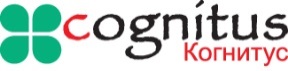 Международные и Всероссийскиенаучно-практические конференции, конкурсыwww.еmc21.ruE-mail:: cognitus21@mail.ru  27 сентября 2016 г.   Объявление Конкурса27 сентября 2016 г. –23 февраля 2017 г.Представление в адрес Оргкомитета заявки на участие в Конкурсе (Приложение 1, Приложение 2  к Положению), конкурсной работы;оплата оргвзноса за участие в конкурсе.29 сентября 2016 г. –23 февраля 2017 г.Ежедневно - работа экспертной комиссии по оценке конкурс-ных материалов (рейтинговая оценка)27 сентября 2016 г. –25 февраля 2017 г.Ежедневное размещение итогов конкурса (рейтинг работ) в итоговой таблице победителей http://emc21.ru/27 сентября 2016 г. –25 февраля 2017 г.Ежедневная (по мере поступления в Оргкомитет конкурсных материалов и заявок) рассылка участникам конкурса Дипломов, Сертификатов, Свидетельств по мере подведения итогов (по рейтинговой системе).с 14 марта 2017 г.Рассылка электронного информационно-методического сборника «Управление творчеством» (см.п.1.3.2. – 1.3.5.; 3.5.-3.6.)Сентябрь-декабрь 2016 г.Ежемесячно - курсы повышения квалификации по теме «Реализация требований ФГОС по развитию метапредметных компетенций (УУД) в основной и средней школе» в объеме 108 часов дистанционно (см. раздел 7)Заявки - ежедневноПредставление официальных экспертных заключений/рецензий участникам Конкурса согласно заявке  см. Пишите письмо экспертам на e-mail: ekspert-centr@inbox.ru                     Степанова Мария Павловна,                       к.п.н, учитель информатики,  МОУ «Средняя общеобразовательная школа № 12», г. Чебоксары, Чувашская РеспубликаРАЗРАБОТКА ИНСТРУМЕНТАРИЯ ОЦЕНКИ УРОВНЯ СФОРМИРОВАННОСТИ ОБЩИХ КОМПЕТЕНЦИЙТекст, Текст, Текст, Текст, Текст, Текст, Текст, Текст, Текст, Текст, Текст, Текст, Текст, Текст, Текст, Текст, Текст, Текст, Текст, Текст, Текст, Текст, Текст, Текст, Текст, Текст.РАЗРАБОТКА ИНСТРУМЕНТАРИЯ ОЦЕНКИ УРОВНЯ СФОРМИРОВАННОСТИ ОБЩИХ КОМПЕТЕНЦИЙТекст, Текст, Текст, Текст, Текст, Текст, Текст, Текст, Текст, Текст, Текст, Текст, Текст, Текст, Текст, Текст, Текст, Текст, Текст, Текст, Текст, Текст, Текст, Текст, Текст, Текст.Участие в номинациях 3.8.1. – 3.8.5.Участие в номинациях 3.8.1. – 3.8.5.В орг. взнос входят: оплата экспертам, Свидетельство (заказ в типографии, оформление), покупка ISBN, почтовые услуги (рассылка обязательных экземпляров сборника в Книжную палату России, ведущие библиотеки страны, ФГУП НТЦ «Информрегистр»), работа по размещению конкурсных материалов в электронном сборнике (вёрстка) и пр.Организационный взнос – 450 руб.Подробная информация в приложении 1СВИДЕТЕЛЬСТВО об официальной трансляции инновационного / актуального опыта на Международном уровне (получают все участники конкурса (не считая соавторов); с указанием выигранного места).ВНИМАНИЕ! В данном Свидетельстве указываются все ступени трансляции опыта на семиотическом уровне (А4; электронный вариант с подписью и печатью), в котором прописываются: 1) результаты конкурса (I место,  II место, III место, лауреат, участник конкурса),2) все ступени трансляции и распространения опыта на семиотическом уровне:- трансляция инновационного / актуального опыта работы, педагогической практики в форме предъявления содержания практики заинтересованному научному и педагогическому сообществу с последующим воспроизведением в новых условиях для участников конкурса (с указанием количества специалистов, которые познакомились с опытом, и перечнем регионов, куда «ушёл» опыт),- публикация работы в официальном электронном информационно-методическом сборнике «Управление творчеством»,- факт осуществления государственной регистрация и библиографического учета электронного информационно-методического сборника «Управление творчеством», в Федеральном государственном унитарном предприятии НТЦ «Информрегистр»,- факт рассылки обязательных экземпляров (материалы конкурса на электронном носителе) в соответствии с законом РФ «Об обязательном экземпляре документов» в Книжную палату России, ведущие библиотеки страныАвторы:Электронное – бесплатноПечатный формат Свидетельства (А4) – 150 рублей с пересылкой Почтой РоссииСоавторы:Электронное – 70 руб.Печатный формат Свидетельства (А4) –  150 рублей с пересылкой Почтой РоссииДополнительно (по согласованию):1.Электронный информационно-методический сборник (диск) «Управление творчеством»;2.Свидетельство о публикации в электронном информационно-методическом сборнике «Управление творчеством»»3.Сертификат автора научной или методической статьи; 4.Сертификат автора учебно-методической работы; 5.Удостоверение о повышении квалификации (108 часов) по программе «Реализация требований ФГОС по развитию метапредметных компетенций (УУД) в основной и средней школе»  (см. раздел 6).Цены см. в Заявке №1 (приложение 1)Участие в номинациях  3.8.6. – 3.8.7.Участие в номинациях  3.8.6. – 3.8.7.В орг. взнос входят: оплата экспертам, Диплом (1, 2, 3 места) или Свидетельство об участии в конкурсе (заказ в типографии, оформление), почтовые расходы и пр.Примечание. – Если участник на конкурс выдвигают свою персональную творческую работу, то в качестве наградного документа получает Диплом/Свидетельство об участии.– Если участник конкурса – руководитель творческой работы воспитанника, то руководитель получает Диплом/Свидетельство об участии, а воспитанник – Диплом/Свидетельство об участии (документ для воспитанника в электронном виде).– К каждой работе необходимо приложить аннотацию (не более 0,5 – 1 стр.)Организационный взнос – 250 руб. (печатный формат документов) / 200 руб. (электронный формат документов) Подробная информация в приложении 2Дополнительно (по согласованию):1. Электронный информационно-методический сборник «Управление творчеством»;2. Удостоверение о повышении квалификации (108 часов) по программе «Реализация требований ФГОС по развитию метапредметных компетенций (УУД) в основной и средней школе»  (см. раздел 6).Цены см. в Заявке №2 (приложение 2)1Ф.И.О. участника мероприятия (полностью)	 и соавторов2Место работы (полное наименование), должность, звание (если есть)3Место учёбы, специальность, курс (заполняют только студенты, аспиранты)4Номинация 3.8.1. Управление творчеством студентов;3.8.2. Управление творчеством учащихся;3.8.3. Развитие творческих способностей детей в дошкольной образовательной организации;3.8.4. Развитие творческих способностей воспитанников в учреждении дополнительного образования; 3.8.5. Творческий урок, или творчество на уроке(убираете лишнее)5Тема конкурсного материала6Почтовый адрес (с индексом), по которому будут высланы документы, электронный сборник 7Плательщик организация / физическое лицо (лишнее убрать)8Ваш контактный телефон(по которому можно дозвониться)	9Ваш e-mail (действующий)	, для контакта 10e-mail других лиц, участвующих в конкурсе 11Скидка 5 % на участие за размещение ссылки на Положение данного мероприятия или размещение Положения на сайте образовательного учрежденияГиперссылка на страницу, на которой размещена информация12Для авторов. Хочу получить (убираете лишнее)-электронное Свидетельство об официальной трансляции инновационного / актуального опыта на Международном уровне – бесплатно-печатное Свидетельство об официальной трансляции инновационного / актуального опыта на Международном уровне  – 150 руб.13Для соавторов. Количество дополнительных наградных материалов с указанием Ф.И.О., должности и места работыДа / Нет (убираете лишнее). Если ДА, указать: что, сколько и для кого -электронное Свидетельство об официальной трансляции инновационного / актуального опыта на Международном уровне – 70 руб.-печатное Свидетельство об официальной трансляции инновационного / актуального опыта на Международном  уровне – 150 руб.14Планирую участие в повышении квалификации (дистанционно). Раздел 6 положения.Стоимость – 1600 руб.Да / Нет (убираете лишнее).15Свидетельство о публикации в электронном методическом сборнике «ПЕДАГОГИЧЕСКОЕ ПРОСВЕЩЕНИЕ: практика эффективного обучения и воспитания»90 руб.- электронный180 руб. – бумажный (с пересылкой; А-4)Да / Нет (убираете лишнее). Если ДА, указать сколько и для кого, вид (электронный или бумажный16«Сертификат автора учебно-методической работы» 90 руб. - электронный180 руб. - бумажный (с пересылкой; А-4)Да / Нет (убираете лишнее). Если ДА, указать сколько и для кого, вид (электронный или бумажный) 17«Сертификат автора научной или методической работы» 90 руб.- электронный180 руб.-бумажный (с пересылкой; А-4)Да / Нет (убираете лишнее). Если ДА, указать сколько и для кого, вид (электронный или бумажный)18Диплом за достижения в Международном конкурсеСтоимость – 250 руб. (формат А-4, включая почтовые расходы за пересылку), электронный документ – 130 руб.Да / Нет (убираете лишнее) Если ДА, указать сколько и для кого, вид (электронный или бумажный)19Имеется ли необходимость в получении Диплома «За активное участие во Всероссийском проекте по популяризации нового подхода к деятельности работников образовательных учреждений в свете Федеральных государственных образовательных стандартов (ФГОС) и их реализации в образовательных учреждениях России». Стоимость – 250 руб. (формат А-4, включая почтовые расходы за пересылку), электронный документ – 130 руб.Да / Нет (убираете лишнее) Если ДА, указать сколько и для кого, вид (электронный или бумажный)20Имеется ли необходимость в предоставлении благодарственного письма за высокий профессионализм и успехи, проявленные в конкурсе профессионального мастерства «Управление творчеством». Стоимость – 250 руб. (формат А-4, включая почтовые расходы за пересылку), электронный документ – 130 руб.– на имя участника– на имя руководителя (указать Ф.И.О. руководителя, должность)(электронный или бумажный)21Нужен ли электронный сборник (диск) материалов международного конкурса «ПЕДАГОГИЧЕСКОЕ ПРОСВЕЩЕНИЕ: практика эффективного обучения и воспитания». Стоимость 250 руб.Да     Нет(ненужное убрать)22Нужна ли медаль. Стоимость 1150 руб.Да     Нет(ненужное убрать)23Нужен ли кубок Победителя. Стоимость кубка с именной накладкой – 22-23 см  – 1950 руб.Да     Нет(ненужное убрать)24Откуда Вы узнали о конкурсе? (убираете лишнее)1) из сети интернет2) из рассылки учреждения (получили информационное письмо на e-mail)3) на сайте, т.к. знаю его адрес4) от коллег5) другое (сообщить свою версию)1Ф.И.О. автора/соавтора творческой работы	 и соавторов2Курс/класс/группа/должность участника3Наименование образовательного учреждения (полностью), города/села4Номинация 3.8.6. Мое хобби 3.8.7. Творческие работы воспитанников(ненужное убрать)5Вид работы– рисунок– поделка– фотография– эссе/рассказ/стихотворение;– эл. открытки– мультимедиа/презентация(ненужное убрать)6Темы конкурсного материала на выбор:Открой глаза – мир прекрасен, Багряной осени аккорды, Зимний вернисаж, Радуга чудес, Планета детства, Моя семья, Школьная страна, Крылатые фантазии, СВОЯ тема7Ф.И.О. педагога, подготовившего участника к конкурсуЗаполняется в том случае, если на конкурс представлена работа воспитанника, педагог выступает в качестве руководителя творческого проектаДолжность:Место работы:Город:8Почтовый адрес для отправки документов (если на учреждение, то укажите название и ФИО получателя)Индекс:Куда:Кому:9Ваш контактный телефон (по которому можно дозвониться)	10Ваш e-mail (действующий)	, для контакта 11Количество дополнительных наградных материалов (для соавторов) с указанием Ф.И.О., должности и места работы. (Примечание: данная оплата предусмотрена в том случае, если соавтор желает получить наградной документ отдельно, либо в 1 документе будут перечислены все участники)- электронный документ – 70 руб.- печатный документ – 150 руб.(ненужное убрать)12Планирую участие в повышении квалификации (дистанционно). Раздел 6 положения.Стоимость – 1600 руб.Да / Нет (ненужное убрать)13Нужен ли электронный сборник (диск) материалов международного конкурса «Управление творчеством». Стоимость 250 руб.Да     Нет(ненужное убрать)14Нужна ли медаль. Стоимость 1150 руб.Да     Нет(ненужное убрать)15Нужен ли кубок Победителя. Стоимость кубка с именной накладкой – 22-23 см  – 1950 руб.Да     Нет(ненужное убрать)16Откуда Вы узнали о конкурсе? (ненужное убрать)1) из сети интернет2) из рассылки учреждения (получили информационное письмо на e-mail)3) на сайте, т.к. знаю его адрес4) от коллег5) другое (сообщить свою версию)